اللجنة المعنية بالتنمية والملكية الفكريةالدورة السادسة عشرةجنيف، من 9 إلى 13 نوفمبر 2015قرار الجمعية العامة للويبو بشأن المسائل المتعلقة باللجنة المعنية بالتنمية والملكية الفكريةوثيقة من إعداد الأمانةيجدر التذكير بأن الجمعية العامة للمنظمة العالمية للملكية الفكرية (الويبو) أفادت في دورتها الثالثة والأربعين المعقودة في الفترة من 23 سبتمبر إلى 2 أكتوبر 2013، بأنها "تحيط علما بالانشغالات التي أعربت عنها بعض الدول الأعضاء بشأن تنفيذ ولاية اللجنة وتنفيذ آليات التنسيق"، وأنها تلتمس من اللجنة المعنية بالتنمية والملكية الفكرية (اللجنة) "أن تناقش تلك المسألتين خلال دورتيها الثانية عشرة والثالثة عشرة، وترفع تقريرا وتوصيات بشأن المسألتين إلى الجمعية العامة في عام 2014".ووافقت الجمعية العامة للويبو، في دورتها السادسة والأربعين المعقودة في الفترة من 22 إلى 30 سبتمبر 2014 عند النظر في الوثيقة WO/GA/46/10، على طلب اللجنة في دورتها الثالثة عشرة السماح لها بمواصلة مناقشة هاتين المسألتين خلال دورتيها الرابعة عشرة والخامسة عشرة.واتخذت اللجنة، خلال دورتها الخامسة عشرة، القرار التالي الوارد في الفقرة 10 من مخلص الرئيس:"[...] ناقشت اللجنة قرار الجمعية العامة للويبو بشأن المسائل المتعلقة باللجنة المعنية بالتنمية والملكية الفكرية، الوارد في الوثيقتينCDIP/14/11  وCDIP/12/5. ولم تتمكّن اللجنة من بلوغ اتفاق حول المسألتين المعنيتين. وطُلب من رئيس اللجنة أن يجري، إن أمكن، مشاورات غير رسمية على هامش اجتماع الجمعية العامة لعام 2015، دون التدخل في المسائل الأخرى المطروحة على الجمعية، وذلك استنادا إلى ورقة عمل غير رسمية يقدمها الرئيس وقائمة يقترحها وفدا الجزائر ونيجيريا تتضمن أمثلة على أنشطة يمكن مناقشتها في اللجنة. وبناء على ذلك، طلبت اللجنة من الجمعية العامة السماح لها بمواصلة المناقشة خلال دورتيها السادسة عشرة والسابعة عشرة وتقديم تقرير وتوصيات حول المسألتين إلى الجمعية العامة في عام 2016."ووافقت الجمعية العامة للويبو، في دورتها السابعة والأربعين المعقودة في الفترة من 5 إلى 14 أكتوبر 2015 عند النظر في القرار بشأن المسائل المتعلقة باللجنة المعنية بالتنمية والملكية الفكرية، الوارد في الوثيقة WO/GA/47/11، على طلب اللجنة المذكور.إن اللجنة المعنية بالتنمية والملكية الفكرية مدعوة إلى الإحاطة علما بالقرار الذي اتخذته الجمعية العامة للويبو في دورتها السابعة والأربعين.[نهاية الوثيقة]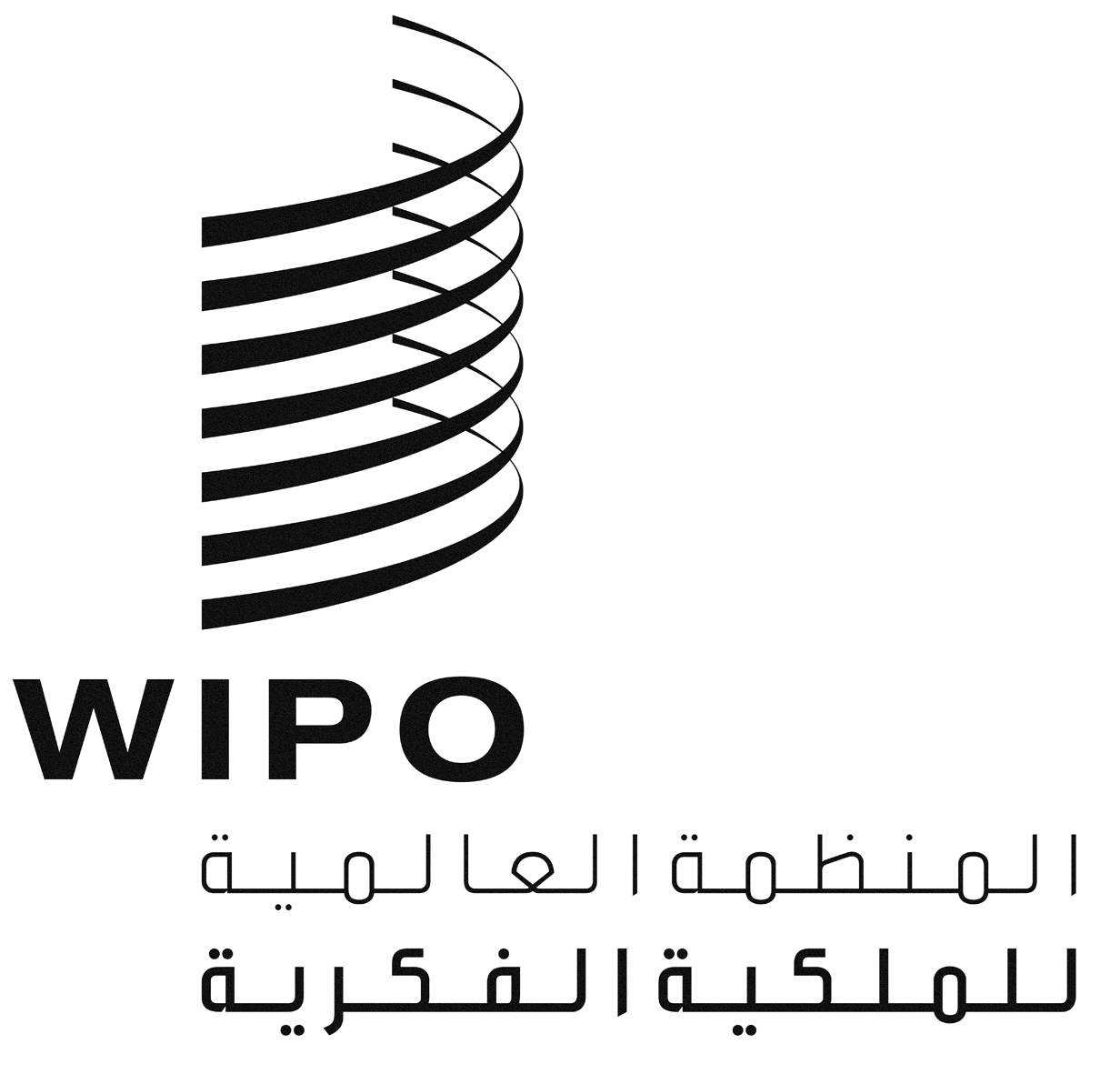 ACDIP/16/9CDIP/16/9CDIP/16/9الأصل: بالإنكليزيةالأصل: بالإنكليزيةالأصل: بالإنكليزيةالتاريخ: 15 أكتوبر 2015التاريخ: 15 أكتوبر 2015التاريخ: 15 أكتوبر 2015